PERP, PONEDJELJAK, 1.6.2020.PLES U DNEVNOM BORAVKUDragi učenici!I ovaj tjedan ćemo se u okviru PERP-a, INE I SR baviti zabavnim aktivnostima. Plesati ćemo zajedno!Šaljem vam zanimljive aktivnosti za plesanje kod kuće.Pogledaj video na sljedećoj poveznici:https://www.youtube.com/watch?v=Hooeo1DXX3AZapleši kao i djeca na videu i dobro se zabavi!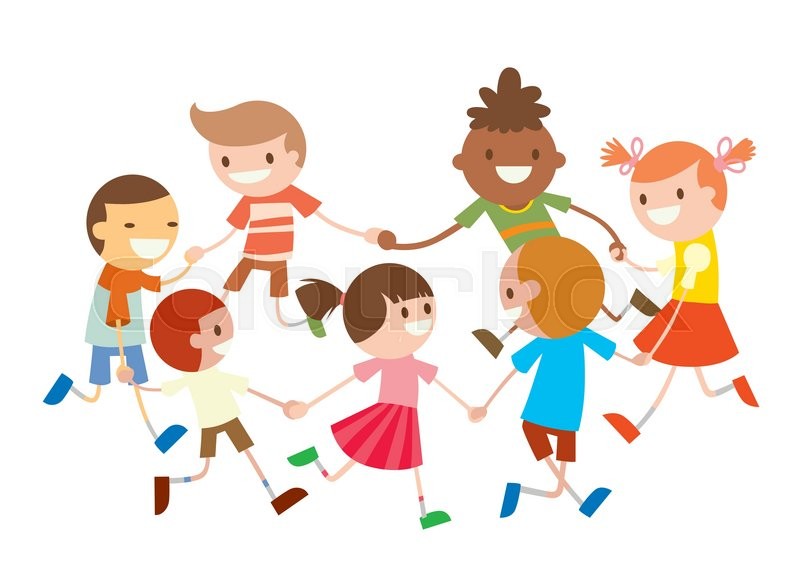 